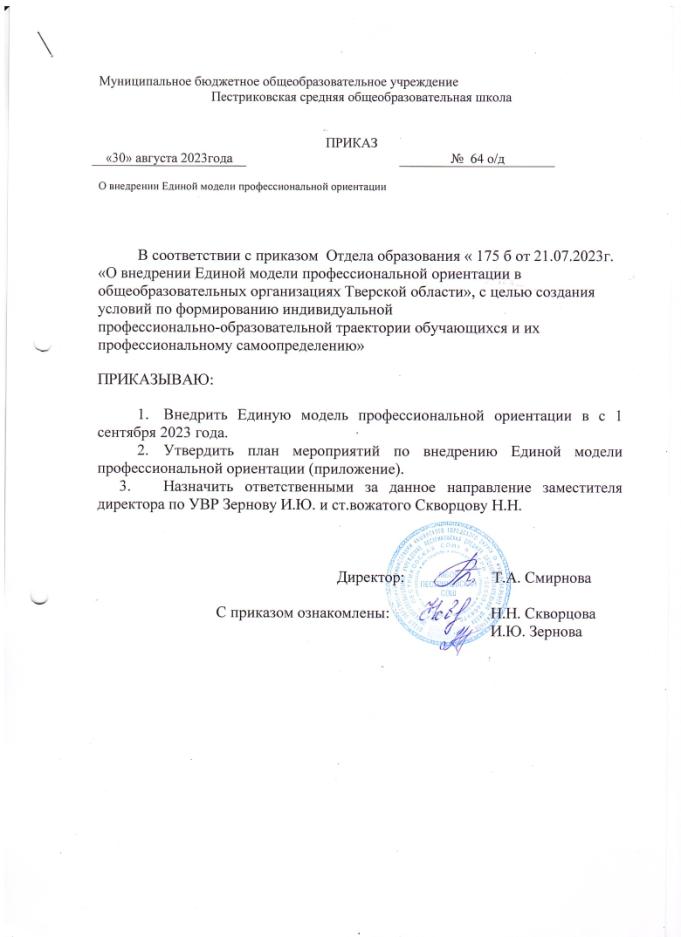 План мероприятий по внедрению Единой модели
профессиональной ориентации для обучающихся 6-11 классов
общеобразовательных организациях Кашинского городского округа№ п/пМероприятияСроки исполненияОтветственные исполнители1Назначение лиц, ответственных за внедрение и реализацию Единой модели профессиональной ориентации обучающихся, не ниже уровня заместителя руководителя общеобразовательной организацииДо 28 июля 2023 годаЗернова И.Ю.Скворцова Н.Н.	И.Ю. Зернова2Определение специалистов, ответственных за организацию профориентационной работы в рамках Единой модели профессиональной ориентацииДо 1 августа 2023 годаЗернова И.Ю.Скворцова Н.Н.3Прохождение специалистамиинструктажей по организации и реализации Единой моделипрофессиональной ориентации (не менее 6 ак. ч.)До 5 сетября2023 годаЗернова И.Ю.Скворцова Н.Н.4Определение классов-участников реализации Единой моделипрофессиональной ориентации, не менее 1-го в параллелях с 6 по 9 класс включительноДо 8 августа 2023 годаЗернова И.Ю.Скворцова Н.Н.5Определение уровня реализации Единой модели профессиональной ориентации общеобразовательными организациями в 2023-2024 учебном годуДо 10 августа 2023 годаЗернова И.Ю.Скворцова Н.Н.6Утверждение уровней реализации Единой модели профессиональной ориентации, выбранныхобщеобразовательными организациями к реализации в 2023- 2024 учебном годуДо 15 августа 2023 годаЗернова И.Ю.Скворцова Н.Н.7Разработка плана профориентационной работы с учетом возрастных  и индивидуальных особенностейобучающихсяДо 20 августа 2023 годаЗернова И.Ю.Скворцова Н.Н.8Внесение дополнений в основные образовательные программы, в части урочной, внеурочной и воспитательной деятельности, в том числе в части работы с родителями (законными представителями)Обучающихся и внедренияпрофильных предпрофессиональных классовДо 25 августа 2023 годаЗернова И.Ю.Скворцова Н.Н.9Внесение дополнений в части дополнительного образования с учетом склонностей иОбразовательных потребностейдетейДо 25 августа 2023 годаЗернова И.Ю.Скворцова Н.Н.10Реализация проекта внеурочной деятельности «Россия - мои горизонты» для обучающихся 6-11 классов во всех общеобразовательных организацияхС 1 сентября 2023 года по 31 мая 2024 годаЗернова И.Ю.Скворцова Н.Н.ИИнформационное сопровождение реализации Единой моделипрофессиональной ориентацииС 1 сентября 2023 года по 31 мая 2024 годаЗернова И.Ю.Скворцова Н.Н.